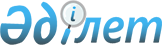 Қостанай облысы Ұзынкөл ауданы Обаған ауылдық округінің жергілікті қоғамдастықтың бөлек жиындарын өткізудің қағидаларын және жергілікті қоғамдастық жиынына қатысу үшін ауылдар тұрғындары өкілдерінің сандық құрамын бекіту туралы
					
			Күшін жойған
			
			
		
					Қостанай облысы Ұзынкөл ауданы мәслихатының 2022 жылғы 24 ақпандағы № 122 шешімі. Жойылды - Қостанай облысы Ұзынкөл ауданы мәслихатының 2023 жылғы 24 тамыздағы № 36 шешімімен
      Ескерту. Жойылды - Қостанай облысы Ұзынкөл ауданы мәслихатының 24.08.2023 № 36 шешімімен (алғаш ресми жарияланғаннан кейін күнтізбелік он күн өткен соң қолданысқа енгізіледі).
      "Қазақстан Республикасындағы жергілікті мемлекеттік басқару және өзін-өзі басқару туралы" Қазақстан Республикасы Заңының 39-3-бабы 6-тармағына, Қазақстан Республикасы Үкіметінің 2013 жылғы 18 қазандағы № 1106 "Бөлек жергілікті қоғамдастық жиындарын өткізудің үлгі қағидаларын бекіту туралы" қаулысына сәйкес Ұзынкөл аудандық мәслихаты ШЕШТІ:
      1. Осы шешімнің 1-қосымшасына сәйкес қоса беріліп отырған Қостанай облысы Ұзынкөл ауданы Обаған ауылдық округі бөлек жергілікті қоғамдастықтың бөлек жиындарын өткізудің қағидалары бекітілсін.
      2. Осы шешімнің 2-қосымшасына сәйкес Қостанай облысы Ұзынкөл ауданы Обаған ауылдық округі жергілікті қоғамдастық жиынына қатысу үшін ауылдар тұрғындары өкілдерінің сандық құрамы бекітілсін.
      3. Осы шешім алғашқы ресми жарияланған күнінен кейін күнтізбелік он күн өткен соң қолданысқа енгізіледі.
      КЕЛІСІЛДІ
      Обаған ауылдық
      округінің әкімі
      ___________ М. Нұржанов
      2022 жылғы "24" ақпан Қостанай облысы Ұзынкөл ауданы Обаған ауылдық округінің жергілікті қоғамдастықтың бөлек жиындарын өткізудің қағидалары 1. Жалпы ережелер
      1. Осы Қостанай облысы Ұзынкөл ауданы Обаған ауылдық округінің жергілікті қоғамдастықтың бөлек жиындарын өткізудің қағидалары "Қазақстан Республикасындағы жергілікті мемлекеттік басқару және өзін-өзі басқару туралы" Қазақстан Республикасы Заңының 39-3-бабы 6-тармағына, Қазақстан Республикасы Үкіметінің 2013 жылғы 18 қазандағы № 1106 "Бөлек жергілікті қоғамдастық жиындарын өткізудің үлгі қағидаларын бекіту туралы" қаулысына сәйкес әзірленді және Обаған ауылдық округінің ауылдар тұрғындарының жергілікті қоғамдастықтың бөлек жиындарын өткізудің тәртібін белгілейді.
      2. Осы Қағидаларда мынадай негізгі ұғымдар пайдаланылады:
      1) жергілікті қоғамдастық – шекараларында жергілікті өзін-өзі басқару жүзеге асырылатын, оның органдары құрылатын және жұмыс істейтін тиісті әкімшілік-аумақтық бөлініс аумағында тұратын тұрғындардың (жергілікті қоғамдастық мүшелерінің) жиынтығы;
      2) жергілікті қоғамдастықтың бөлек жиыны–ауылдық округтің тұрғындарының (жергілікті қоғамдастық мүшелерінің) жергілікті қоғамдастық жиынына қатысу үшін өкілдерді сайлауға тікелей қатысуы. 2. Жергілікті қоғамдастықтың бөлек жиындарын өткізудің тәртібі
      3. Жергілікті қоғамдастықтың бөлек жиынын өткізу үшін ауылдық округтің аумағы учаскелерге (ауылдар, көшелер) бөлінеді.
      4. Жергілікті қоғамдастықтың бөлек жиындарында жергілікті қоғамдастық жиынына қатысу үшін саны үш адамнан аспайтын өкілдер сайланады.
      5. Жергілікті қоғамдастықтың бөлек жиынын Обаған ауылдық округінің әкімі шақырады және ұйымдастырады.
      6. Обаған ауылдық округінің әкімімен жергілікті қоғамдастықтың жекелеген жиындарын шақыру уақыты, орны және Обаған ауылдық округінің әкімі талқылайтын мәселелер туралы ол өткізілетін күнге дейін күнтізбелік он күннен кешіктірмей бұқаралық ақпарат құралдары арқылы хабарланады, Заңның 39-3-бабының 3-тармағының 4-3) тармақшасында көзделген жағдайды қоспағанда, бұқаралық ақпарат құралдарын оның ішінде интернет-ресурстарды үздіксіз көпшілікке тарату және оған сәйкес жергілікті қоғамдастық жиналысының мүшелері хабардар етілетін жағдайды қоспағанда, жергілікті қоғамдастық жиналысын шақыру уақыты мен орнын оны өткізу күніне дейін күнтізбелік үш күннен кешіктірмей хабарланады.
      Жиналыстың қарауына енгізілген мәселелер бойынша әкім аппараты жиналысты шақыруға дейін күнтізбелік бес күннен кешіктірмей отырыс мүшелеріне және әкімге жазбаша нысанда немесе электрондық құжат нысанында қажетті материалдарды береді.
      7. Бөлек жергілікті қоғамдастық жиынын өткізуді Обаған ауылдық округінің әкімі ұйымдастырады.
      Шағын аудан немесе көше шегінде көппәтерлі үйлер болған жағдайда, көппәтерлі үйдің бөлек жиындары өткізілмейді.
      8. Жергілікті қоғамдастықтың бөлек жиынының ашылуы алдында тиісті ауылдың қатысып отырған, оған қатысуға құқығы бар тұрғындарын тіркеу жүргізіледі.
      Жергілікті қоғамдастықтың бөлек жиыны осы ауылда, көшеде, тұратын және оған қатысуға құқығы бар тұрғындардың (жергілікті қоғамдастық мүшелерінің) кемінде он пайызы қатысқан кезде өтті деп есептеледі.
      9. Жергілікті қоғамдастықтың бөлек жиынын Обаған ауылдық округінің әкімі немесе ол уәкілеттік берген тұлға ашады.
      Обаған ауылдық округінің әкімі немесе ол уәкілеттік берген тұлға бөлек жергілікті қоғамдастық жиынының төрағасы болып табылады.
      Жергілікті қоғамдастықтың бөлек жиынының хаттамасын ресімдеу үшін ашық дауыс берумен хатшы сайланады.
      10. Жергілікті қоғамдастық жиынына қатысу үшін ауыл тұрғындары өкілдерінің кандидатураларын аудандық мәслихат бекіткен сандық құрамға сәйкес бөлек жергілікті қоғамдастық жиынына қатысушылар ұсынады.
      11. Дауыс беру ашық тәсілмен әрбір кандидатура бойынша дербес жүргізіледі. Жергілікті қоғамдастықтың бөлек жиынына қатысушылардың ең көп даусын жинаған кандидаттар сайланған болып есептеледі.
      12. Жергілікті қоғамдастықтың бөлек жиынында хаттама жүргізіледі, оған төраға мен хатшы қол қояды және ол Обаған ауылдық округі әкімінің аппаратына беріледі. Қостанай облысы Ұзынкөл ауданы Обаған ауылдық округінің жергілікті қоғамдастық жиынына қатысу үшін ауылдар тұрғындары өкілдерінің сандық құрамы
					© 2012. Қазақстан Республикасы Әділет министрлігінің «Қазақстан Республикасының Заңнама және құқықтық ақпарат институты» ШЖҚ РМК
				
      Ұзынкөл аудандық мәслихатының хатшысы 

А. Бараншина
Мәслихаттың2022 жылғы "24" ақпандағы№ 122 шешіміне1-қосымшаМәслихаттың2022 жылғы "24" ақпандағы№ 122 шешіміне2-қосымша
Елді мекеннің атауы
Қостанай облысы Ұзынкөл ауданы Обаған ауылдық округінің ауылдар тұрғындары өкілдерінің саны (адам)
Қостанай облысы Ұзынкөл ауданы Обаған ауылдық округінің Тайсойған ауылының тұрғындары үшін
3
Қостанай облысы Ұзынкөл ауданы Обаған ауылдық округінің Обаған ауылының тұрғындары үшін
3